Publicado en PESQUERA DE DUERO (VALLADOLID) el 17/05/2018 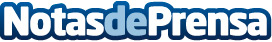  2018, punto de inflexión en la bodega Barco las Culebras La bodega familiar de Ribera del Duero se vuelca en el enoturismo y refuerza su presencia en Internet estrenando web con tienda online y redes socialesDatos de contacto:Yara AlonsoNota de prensa publicada en: https://www.notasdeprensa.es/2018-punto-de-inflexion-en-la-bodega-barco-las_1 Categorias: Nacional Gastronomía Castilla y León Turismo E-Commerce Restauración Consumo http://www.notasdeprensa.es